My Dossier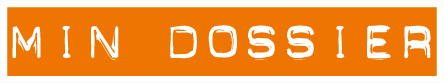 Namn / Name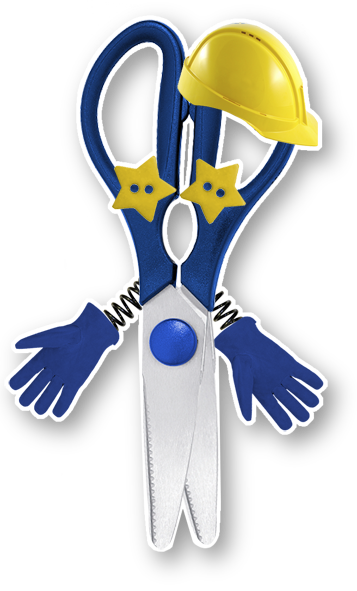 Innehåller t.ex.• skriftliga arbeten, teckningar, ljud- och bildverk, posters som jag har gjort• självbedömning och reflektionkamratbedömningar och lärarbedömningarContains for example• my work samples, recordings, videos, posters• my self-assessments and reflectionspeer assessments and teacher’s assessmentsEuropean Language Portfolio: registered model No. 	2014.R015 Model for primary learners grades 1-3			                 Awarded to: Finland - University of Tampere, School of Education/National Board of Education.This model conforms to common Principles and Guidelines established by the Council of Europe’s Steering Committee for Education (2000, rev. 2011)A Dossiern / Learning DossierSjälvbedömningsformulär för mitt arbete / My self-assessment sheet
1. Språk / Language2. Datum / Date3. Arbetets titel / The title of this piece of work4. De bästa sidorna med detta arbete är... / The best things about this piece of work are5. I detta arbete kunde jag uttrycka följande saker väl på det främmande språket: / For this piece of work, I was able to express the following things well in the foreign language:6. Datum och underskrift / Date and signatureKamratbedömningsformulär / Peer assessment sheet
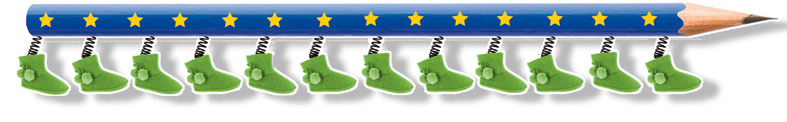 1. Arbetets titel / utförd av / Title  / By2. I detta arbete tycker jag om följande saker: / I like the following about this piece of work:3. Du kan uttrycka följande saker väl på det främmande språket: / You express the following things well in the foreign language:4. Datum och underskrift / Date and signatureLärarformulär / Teacher´s assessment sheet
1. Elevens namn och språk / Name of pupil, language 2. Feedback för följande arbeten: / Feedback on the following work samples:3. De bra sidorna i dina språkportfolioarbeten: / Strengths of your portfolio tasks:4. Du kan uttrycka följande saker väl på det främmande språket: / You express the following things well in the foreign language:5. Annat märkbart: / Further comments:6. Datum och underskrift / Date and signatureB Rapporteringsmapp / Reporting Dossier
Innehåll / Contents
Språk / LanguageSpråk / LanguageDatum och underteckning / Date and signature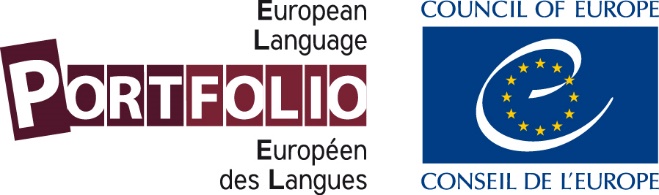 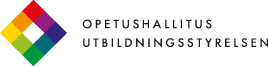 Arbetets titel / The title of this piece of workDatum/klassnivå(dd.mm.åååå)Date / grade (dd.mm.yyyy)Arbetets titel / The title of this piece of workDatum/klassnivå(dd.mm.åååå)Date / grade (dd.mm.yyyy)